PRACOVNÍ LISTPRAVDĚPODOBNOSTP1Zjistěte při hodu dvěma kostkami, jakou pravděpodobnost má jev A = "Součet ok je 1".P2Zjistěte při hodu dvěma kostkami, jakou pravděpodobnost má jev B = "Součet ok je menší než 13".P3Zjistěte při hodu dvěma kostkami, jakou pravděpodobnost má jev C = "Součet ok je 2".P4Zjistěte při hodu dvěma kostkami, jakou pravděpodobnost má jev D = "Součet ok je 4".P5Mezi 30 výrobky je 5 vadných. Náhodně vybereme tři. Vypočítejte pravděpodobnost jevu A = "Všechny tři jsou vadné".P6Mezi 30 výrobky je 5 vadných. Náhodně vybereme tři. Vypočítejte pravděpodobnost jevu B = "Právě jeden je vadný".P7Mezi 30 výrobky je 5 vadných. Náhodně vybereme tři. Vypočítejte pravděpodobnost jevu C = "Aspoň jeden je vadný".P8V osudí je pět bílých a deset červených koulí. Náhodně budou čtyři koule vytaženy. Jaká je pravděpodobnost jevu "aspoň dvě vytažené koule jsou bílé"?P9Jaká je pravděpodobnost, že při vytažení dvou karet z 32 mariášových karet bude jedna srdcová a jedna listová?P10Jaká je pravděpodobnost, že při vytažení dvou karet z 32 mariášových karet budou obě esa?P11Mezi 20 vejci je právě 5 zkažených. Tři budou náhodně vybrána. Jaká je pravděpodobnost, že žádné nebude zkažené?P12Ve třídě s 25 studenty není 8 naučeno. Dva budou náhodně vybráni. Jaká je pravděpodobnost, že aspoň jeden z nich bude naučen?P13Hodíme třikrát kostkou, jaká je pravděpodobnost, že padne právě jednou šestka?P14Hodíme třikrát kostkou, jaká je pravděpodobnost, že padne aspoň jednou šestka?P15Hodíme třikrát kostkou, jaká je pravděpodobnost, že padne nejvýš jednou šestka?P16Hodíme pětkrát kostkou, jaká je pravděpodobnost, že padne právě dvakrát šestka?P17Hodíme pětkrát kostkou, jaká je pravděpodobnost, že padne aspoň čtyřikrát šestka?P18Dvanáct studentů, mezi nimiž je Pavel a Tomáš, mají ze svého středu vylosovat čtyřčlennou skupinu. Jaká je pravděpodobnost, že ve skupině bude Tomáš?P19Dvanáct studentů, mezi nimiž je Pavel a Tomáš, mají ze svého středu vylosovat čtyřčlennou skupinu. Jaká je pravděpodobnost, že ve skupině bude Tomáš a Pavel?P20Dvanáct studentů, mezi nimiž je je Pavel a Tomáš, mají ze svého středu vylosovat čtyřčlennou skupinu. Jaká je pravděpodobnost, že ve skupině bude Tomáš nebo Pavel?P21Dva střelci střílejí nezávisle na sobě na cíl. První střelec zasáhne cíl s pravděpodobností 0,6, druhý s pravděpodobností 0,8. Každý vystřelí právě jednu ránu. Jaká je pravděpodobnost, že žádný z nich nezasáhne cíl?P22Dva střelci střílejí nezávisle na sobě na cíl. První střelec zasáhne cíl s pravděpodobností 0,6, druhý s pravděpodobností 0,8. Každý vystřelí právě jednu ránu. Jaká je pravděpodobnost, že právě jeden z nich zasáhne cíl?P23Dva střelci střílejí nezávisle na sobě na cíl. První střelec zasáhne cíl s pravděpodobností 0,6, druhý s pravděpodobností 0,8. Každý vystřelí právě jednu ránu. Jaká je pravděpodobnost, že oba dva zasáhli cíl?P24Klíčivost semen určitého druhu mrkve je 96 %. Jaká je pravděpodobnost, že vyklíčí alespoň 29 semen ze 30 semen, které jsme zasadili?P25Student dostal test, který obsahuje 10 otázek. Ke každé otázce vybírá právě jednu odpověď ze čtyř možností. Jaká je pravděpodobnost, že student zodpoví alespoň 80 % otázek správně, volí-li odpovědi zcela náhodně?PRAVDĚPODOBNOST - řešení1) 0; 2)1; 3)1/36; 4)1/12; 5)0,0025; 6)0,37; 7)0,43;  8)0,41; 9)0,13; 10)0,12; 11)0,399;12)91%; 13)0,347; 14)91/216; 15)25/27; 16)0,16; 17)0,00334; 18) 0,333; 19)0,091; 20)0,576; 21)0,08; 22)0,44; 23)0,48; 24)0,66; 25)0,0004Zdroje: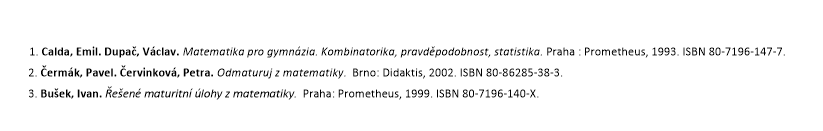 Název pracovního listuPravděpodobnostČíslo pracovního listuSP- AK7-PL10-DKProjektSvět práce v každodenním životěČíslo projektuCZ.1.07/1.1.26/02.0007AktivitaMatematika interaktivně PředmětMatematikaTřída3. ročníky  3/G4 a 5/G6ŠkolaGymnázium, Hranice, Zborovská 293Zborovská 293, 753 11 HraniceAutorMgr. Dagmar KolářováAnotacePravděpodobnost klasická, součet pravděpodobností, násobení pravděpodobností, opakované nezávislé pokusy.